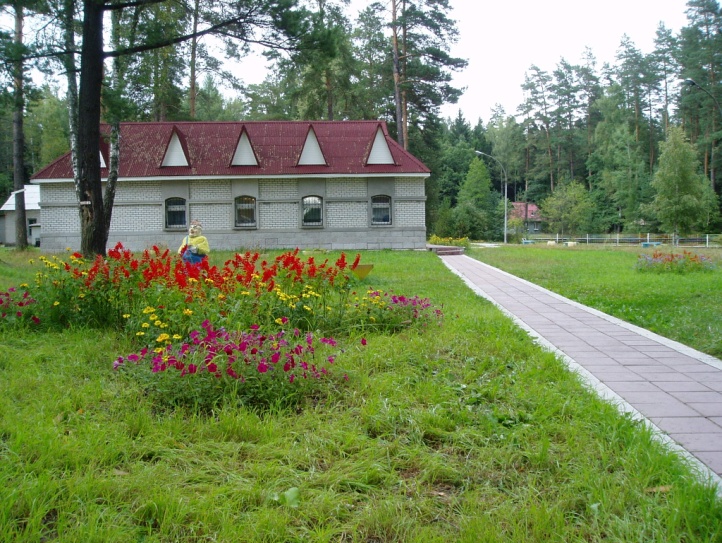 Санаторно-оздоровительный лагерь осуществляет свою деятельность на базе Центра «Озёрный», расположенного по адресу: 241044, Брянская область, Брянский район, пос. санаторий «Снежка», д.11. Центр находится в природоохранной зоне, в сосновом бору, на берегу озера, на территории .     	Работает круглогодично, рассчитан на 70 детей в заезд. Продолжительность курса оздоровления  21 день. Проживание детей осуществляется в двух благоустроенных корпусах, в четырёхместных номерах. На территории Центра расположены детские игровые площадки, уличные спортивные тренажеры, два спортивных стадиона,  теннисные столы. Имеется зал для дискотеки. Медицинское сопровождение и процедуры проходят в лечебном корпусе.Приём детей  ведут:Врач – педиатр;Врач – невролог;Врач – физиотерапевт.Медицинские услуги представлены:- физиотерапевтическое отделение (низкочастотное, высокочастотное  и ингаляторий),- галакамера (солевая шахта),- гипокситерапия ( «горный воздух»),- душевая кафедра (душ Шарко, гидромассаж, хвойные и жемчужные ванны),- теплолечение (озокерит),- массаж (ручной и механический),- бассейн (сауна),- фитолечение (кислородный коктейль, витаминный сбор).Занятия по  ЛФК проходят  в двух залах.  Зал ЛФК оснащён спортивным инвентарём, необходимым для проведения занятий.  Тренажёрный зал укомплектован современными тренажёрами.           В Центре проводится психологическое сопровождение детей:- психодиагностика, - психотерапия, - психогимнастика, - сказкотерапия,-психотренинги в сенсорной комнате.В свободное от лечебно-профилактических процедур время  дети могут посетить творческие студии, работающие по следующим направлениям: - пэчворк,- мягкая игрушка,- плетение из бисера, - инкрустация шпоном,- гарденотерапия, -  витражные работы,- флористика, - работа с солёным тестом.- изобразительная деятельность,- роспись по дереву, - арттерапия,-батик.Работают также спортивные секции,  компьютерный класс. К услугам детей  библиотека с богатым фондом. Атмосферу домашнего уюта и тепла создают заботливые, внимательные воспитатели. Они организуют  досуговую деятельность детей: проводят спортивные турниры, развлекательные и игровые программы, концерты, интересные экскурсии.       Питание детей   шестиразовое, высококалорийное, сбалансированное. По назначению врачей проводится диетотерапия  ( ст.№ 5, ст.№ 7, ст.№ 9),  витаминизация ( соки, фрукты, поливитамины).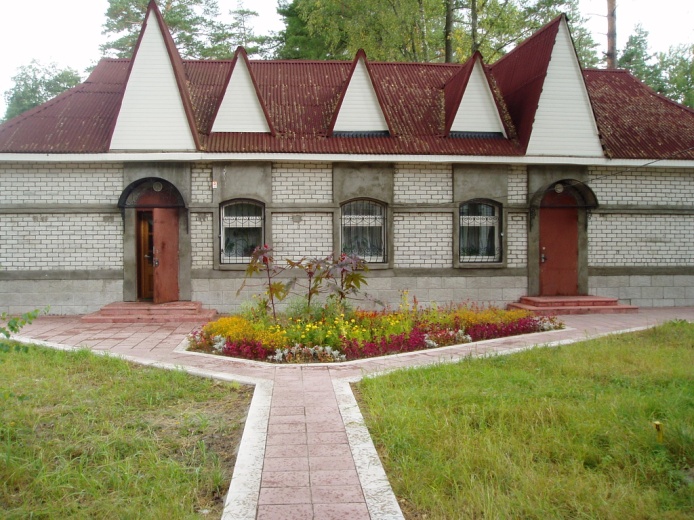 